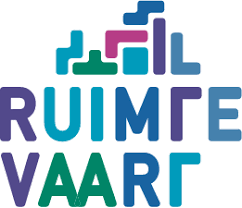 voor de deelwerking Duurzaam Wonen is armoedevereniging De RuimteVaart op zoek naar VRIJWILLIGERS/BUDDIES (X/V/M) die meegaan op huisbezoek bij mensen in armoedeWaarom dit project Duurzaam Wonen is een deelwerking van de RuimteVaart. De energiesnoeiers van deze werking gaan dagelijks op huisbezoek bij mensen in armoede. Zij helpen hen om te besparen op hun energiekosten. Dagelijks ervaren zij dat energiearmoede maar een deeltje is van een groter verhaal van uitsluiting en (woon)noden. In hun zoektocht naar oplossingen, ontstond hun idee van de vrijwilligers/buddywerking. Vanuit de Stad Leuven wordt dit project financieel ondersteund. Wat doe je je gaat per fiets met een energiesnoeier mee op huisbezoek bij mensen in armoede  in Groot-Leuvenje helpt mensen bepaalde stappen zetten door SAMEN noden en vragen in kaart te brengente bellen (naar energieleveranciers, naar de huisbaas, naar de buurtbemiddeling…)naar een afspraak te gaan (huurdersbond, Maakbaar (met een defect toestel) …)op zoek te gaan naar vrijwilligerswerk, Uitpas-activiteiten voor de kinderen...Wie ben je je bent vriendelijk en respectvol naar anderen toeje staat open voor andere leefwereldenje kan luisteren en neemt je tijd voor mensenje helpt graag en wil samen oplossingen zoekenje weet van aanpakken (bellen naar instanties...)Wat bieden wehet gebruik van een (elektrische) fiets van de RuimteVaart voor de huisbezoekeneen t-shirt en trui van de RuimteVaarteen vrijwilligersverzekeringeen vrijwilligersvergoeding in de vorm van een lekkere warme maaltijdwaar nodig opleidingen een plek om je verhaal te doen na een huisbezoek, om je hart te luchten, en om je vragen te stelleneen unieke team-duurzaam wonen-spirit waar jij deel van mag uitmakeneen plekje in onze Ruimte aan de Vaart waarin we samen werken en samen groeienWe verwachten dat je je minstens 1 halve dag per week kan vrijmaken voor dit projectHeb je interesse? mail naar sanne.o.deruimtevaart@gmail.com of bel naar 016/67 90 04 en vraag naar Sanne O. We bekijken dan samen of dit iets voor jou is.